Załącznik nr 10 do SWZ 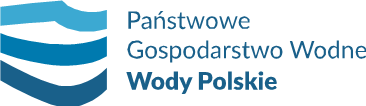 (składany na wezwanie Zamawiającego).................................................Nazwa (Firma) Wykonawcy ..................................................Adres................................ NIP................................ REGON   WYKAZ ROBÓTW odpowiedzi na wezwanie w trybie art. 274 ust. 1 ustawy z dnia 11 września 2019r. – Prawo zamówień publicznych (jednolity tekst ustawy Dz. U. z 2021 r. poz. 1129 z późn. zm.), w postępowaniu o udzielenie zamówienia publicznego pn. „Naprawa jazów na Baryczy i Prądni II oraz Rowie Śląskim II”Część nr ……….oświadczam, że w okresie ostatnich 5 lat przed upływem terminu składania ofert w przedmiotowym postępowaniu zrealizowałem niżej wymienione roboty budowlane - określone w pkt. 7.2.4 SWZ:Jednocześnie załączam dowody potwierdzające, że roboty wymienione w tabeli powyżej zostały wykonane należycie - wystawione przez podmioty, dla których je wykonano.[dokument należy sporządzić w postaci elektronicznej  i podpisać kwalifikowanym podpisem elektronicznym lub podpisem zaufanym, lub elektronicznym podpisem osobistym]* niepotrzebne skreślić lub usunąćLp.Przedmiot zamówieniaWartość brutto w złTermin realizacjiMiejsce wykonaniaPodmiot, na rzecz którego roboty te zostały wykonane12345123